Федеральная служба государственной статистики (Росстат)Российская ассоциация статистиков (РАС)ВСЕРОССИЙСКИЙ ШКОЛЬНЫЙ КОНКУРС ПО СТАТИСТИКЕ «ТРЕНД»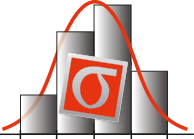 Добрый день!Приглашаем учащихся 6-11 классов принять участие во Всероссийском школьном конкурсе по статистике. Информационный сайт: http://statkonkurs.ru/. Конкурсная площадка в Новосибирской области - Новосибирский государственный университет экономики и управления (НГУЭУ).Конкурс проходит на региональном уровне (I тур, заочное участие) и общероссийском (II тур, очное участие). Победители и призёры каждого уровня награждаются отдельно.Министерство образования и науки РФ включила ВШК "Тренд" в Перечень олимпиад и иных интеллектуальных и (или) творческих конкурсов, мероприятий, направленных на развитие интеллектуальных и творческих способностей, способностей к занятиям физической культурой и спортом, интереса к научной (научно-исследовательской), творческой, физкультурно-спортивной деятельности, а также на пропаганду научных знаний, творческих и спортивных достижений на 2017-2018 учебный год http://statkonkurs.ru/about/?id=24  (пункт 37).Награды, полученные в этом Конкурсе, будут учитываться в суммарном балле при поступлении в высшие учебные заведения по категории «Индивидуальные достижения абитуриента». Поэтому особое внимание просим обратить на приглашение к участиюучащихся выпускных классов.В ноябре 2017 г. региональным Организационным комитетом формируются группы школьников для участия в Конкурсе, 2 декабря состоятся мастер-классы преподавателей НГУЭУ, разъясняющие конкурсные задания по заявленным номинациям «Учимся собирать статистические данные» и «Учимся анализировать статистические данные».Период прохождения I тура: ноябрь 2017 – март 2018 г.; II тура: апрель 2018 г.Всех желающих приглашаем ознакомиться с конкурсными материалами и пройти регистрацию на сайте: http://statkonkurs.ru/register/.Любую справочную информацию Вы и другие заинтересованные лица можете получить у регионального координатора Конкурса.Надеемся на успешное сотрудничество!Региональный Организационный комитет 			Контактное лицо:Всероссийского школьного Конкурса				Шмарихина Елена Сергеевнапо статистике «ТРЕНД»						Телефон: +7(905) 954 1385по Новосибирской области						E-mail: e.s.shmarihina@edu.nsuem.ru										trend@nsuem.ru